Formato C1C (Constancia de Importación temporal, retorno o transferencia de contenedores)Fecha de expedición: ________________	Número de Folio: ________________RFC	Tipo de operación:Se presenta por triplicado.Anverso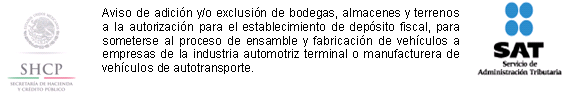 Constancia de importación temporal, retorno o transferencia de contenedores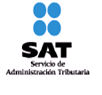 ImportaciónTemporalRetornoTransferencia1Datos del importador/exportador/empresa que efectúa la transferencia.Datos del importador/exportador/empresa que efectúa la transferencia.Datos del importador/exportador/empresa que efectúa la transferencia.Datos del importador/exportador/empresa que efectúa la transferencia.Datos del importador/exportador/empresa que efectúa la transferencia.Datos del importador/exportador/empresa que efectúa la transferencia.Datos del importador/exportador/empresa que efectúa la transferencia.Datos del importador/exportador/empresa que efectúa la transferencia.Datos del importador/exportador/empresa que efectúa la transferencia.Datos del importador/exportador/empresa que efectúa la transferencia.Datos del importador/exportador/empresa que efectúa la transferencia.Datos del importador/exportador/empresa que efectúa la transferencia.Datos del importador/exportador/empresa que efectúa la transferencia.Datos del importador/exportador/empresa que efectúa la transferencia.Datos del importador/exportador/empresa que efectúa la transferencia.Datos del importador/exportador/empresa que efectúa la transferencia.Datos del importador/exportador/empresa que efectúa la transferencia.Datos del importador/exportador/empresa que efectúa la transferencia.Datos del importador/exportador/empresa que efectúa la transferencia.Datos del importador/exportador/empresa que efectúa la transferencia.Nombre, denominación o razón socialNombre, denominación o razón socialNombre, denominación o razón socialNombre, denominación o razón socialNombre, denominación o razón socialNombre, denominación o razón socialNombre, denominación o razón socialNombre, denominación o razón socialNombre, denominación o razón socialNombre, denominación o razón socialNombre, denominación o razón socialNombre, denominación o razón socialNombre, denominación o razón socialNombre, denominación o razón socialNombre, denominación o razón socialNombre, denominación o razón socialNombre, denominación o razón socialNombre, denominación o razón socialNombre, denominación o razón socialNombre, denominación o razón socialNombre, denominación o razón socialDomicilio fiscal: calleDomicilio fiscal: calleDomicilio fiscal: calleDomicilio fiscal: calleDomicilio fiscal: calleDomicilio fiscal: calleDomicilio fiscal: calleDomicilio fiscal: calleDomicilio fiscal: calleDomicilio fiscal: calleDomicilio fiscal: calleDomicilio fiscal: calleDomicilio fiscal: calleDomicilio fiscal: calleDomicilio fiscal: calleDomicilio fiscal: calleDomicilio fiscal: calleDomicilio fiscal: calleNo. y/o letra exteriorNo. y/o letra exteriorNo. y/o letra interiorColoniaColoniaColoniaColoniaColoniaColoniaColoniaColoniaColoniaColoniaColoniaColoniaColoniaColoniaColoniaColoniaColoniaColoniaTeléfonoTeléfonoCódigo PostalMunicipio o Delegación en el D.F.Municipio o Delegación en el D.F.Municipio o Delegación en el D.F.Municipio o Delegación en el D.F.Municipio o Delegación en el D.F.Municipio o Delegación en el D.F.Municipio o Delegación en el D.F.Municipio o Delegación en el D.F.Municipio o Delegación en el D.F.Municipio o Delegación en el D.F.Municipio o Delegación en el D.F.Municipio o Delegación en el D.F.Municipio o Delegación en el D.F.Municipio o Delegación en el D.F.Municipio o Delegación en el D.F.Municipio o Delegación en el D.F.Municipio o Delegación en el D.F.Municipio o Delegación en el D.F.Municipio o Delegación en el D.F.Municipio o Delegación en el D.F.Municipio o Delegación en el D.F.LocalidadLocalidadLocalidadLocalidadLocalidadLocalidadLocalidadLocalidadLocalidadLocalidadLocalidadLocalidadLocalidadLocalidadLocalidadLocalidadLocalidadLocalidadLocalidadEntidad FederativaEntidad Federativa2Descripción del contenedorDescripción del contenedorDescripción del contenedorDescripción del contenedorDescripción del contenedorDescripción del contenedorDescripción del contenedorDescripción del contenedorDescripción del contenedorDescripción del contenedorDescripción del contenedorDescripción del contenedorDescripción del contenedorDescripción del contenedorDescripción del contenedorDescripción del contenedorDescripción del contenedorDescripción del contenedorDescripción del contenedorDescripción del contenedor3Datos del representante legal.Datos del representante legal.Datos del representante legal.Datos del representante legal.Datos del representante legal.Datos del representante legal.Datos del representante legal.Datos del representante legal.Datos del representante legal.Datos del representante legal.Datos del representante legal.Datos del representante legal.Datos del representante legal.Datos del representante legal.Datos del representante legal.Datos del representante legal.Datos del representante legal.Datos del representante legal.Datos del representante legal.Datos del representante legal.Apellido paterno, materno y nombre(s)Apellido paterno, materno y nombre(s)Apellido paterno, materno y nombre(s)Apellido paterno, materno y nombre(s)Apellido paterno, materno y nombre(s)Apellido paterno, materno y nombre(s)Apellido paterno, materno y nombre(s)Apellido paterno, materno y nombre(s)Apellido paterno, materno y nombre(s)Apellido paterno, materno y nombre(s)Apellido paterno, materno y nombre(s)Apellido paterno, materno y nombre(s)Apellido paterno, materno y nombre(s)Apellido paterno, materno y nombre(s)Apellido paterno, materno y nombre(s)Apellido paterno, materno y nombre(s)Apellido paterno, materno y nombre(s)Apellido paterno, materno y nombre(s)Apellido paterno, materno y nombre(s)Apellido paterno, materno y nombre(s)Apellido paterno, materno y nombre(s)RFCRFCRFCRFCRFCRFCRFCRFCRFCRFCRFCRFCRFCRFCDomicilio:Domicilio:Domicilio:Domicilio:Domicilio:CURPCURPCURPCURPCURPCURPCURPCURPCURPCURPCURPCURPCURPCURPCURPCURPPoder notarial:Poder notarial:Poder notarial:Poder notarial:Poder notarial:Poder notarial:Poder notarial:Poder notarial:Poder notarial:Poder notarial:Poder notarial:Poder notarial:Poder notarial:Poder notarial:Poder notarial:Poder notarial:Poder notarial:Poder notarial:Poder notarial:Poder notarial:Declaro bajo protesta de decir verdad que retornaré oportunamente al extranjero los contenedores importados temporalmente a los Estados Unidos Mexicanos y que me abstendré de cometer infracciones o delitos relacionados con su indebida utilización durante su estancia en este país.__________________________FirmaDeclaro bajo protesta de decir verdad que retornaré oportunamente al extranjero los contenedores importados temporalmente a los Estados Unidos Mexicanos y que me abstendré de cometer infracciones o delitos relacionados con su indebida utilización durante su estancia en este país.__________________________FirmaDeclaro bajo protesta de decir verdad que retornaré oportunamente al extranjero los contenedores importados temporalmente a los Estados Unidos Mexicanos y que me abstendré de cometer infracciones o delitos relacionados con su indebida utilización durante su estancia en este país.__________________________FirmaDeclaro bajo protesta de decir verdad que retornaré oportunamente al extranjero los contenedores importados temporalmente a los Estados Unidos Mexicanos y que me abstendré de cometer infracciones o delitos relacionados con su indebida utilización durante su estancia en este país.__________________________FirmaDeclaro bajo protesta de decir verdad que retornaré oportunamente al extranjero los contenedores importados temporalmente a los Estados Unidos Mexicanos y que me abstendré de cometer infracciones o delitos relacionados con su indebida utilización durante su estancia en este país.__________________________FirmaDeclaro bajo protesta de decir verdad que retornaré oportunamente al extranjero los contenedores importados temporalmente a los Estados Unidos Mexicanos y que me abstendré de cometer infracciones o delitos relacionados con su indebida utilización durante su estancia en este país.__________________________FirmaDeclaro bajo protesta de decir verdad que retornaré oportunamente al extranjero los contenedores importados temporalmente a los Estados Unidos Mexicanos y que me abstendré de cometer infracciones o delitos relacionados con su indebida utilización durante su estancia en este país.__________________________FirmaDeclaro bajo protesta de decir verdad que retornaré oportunamente al extranjero los contenedores importados temporalmente a los Estados Unidos Mexicanos y que me abstendré de cometer infracciones o delitos relacionados con su indebida utilización durante su estancia en este país.__________________________FirmaDeclaro bajo protesta de decir verdad que retornaré oportunamente al extranjero los contenedores importados temporalmente a los Estados Unidos Mexicanos y que me abstendré de cometer infracciones o delitos relacionados con su indebida utilización durante su estancia en este país.__________________________FirmaDeclaro bajo protesta de decir verdad que retornaré oportunamente al extranjero los contenedores importados temporalmente a los Estados Unidos Mexicanos y que me abstendré de cometer infracciones o delitos relacionados con su indebida utilización durante su estancia en este país.__________________________FirmaDeclaro bajo protesta de decir verdad que retornaré oportunamente al extranjero los contenedores importados temporalmente a los Estados Unidos Mexicanos y que me abstendré de cometer infracciones o delitos relacionados con su indebida utilización durante su estancia en este país.__________________________FirmaDeclaro bajo protesta de decir verdad que retornaré oportunamente al extranjero los contenedores importados temporalmente a los Estados Unidos Mexicanos y que me abstendré de cometer infracciones o delitos relacionados con su indebida utilización durante su estancia en este país.__________________________FirmaDeclaro bajo protesta de decir verdad que retornaré oportunamente al extranjero los contenedores importados temporalmente a los Estados Unidos Mexicanos y que me abstendré de cometer infracciones o delitos relacionados con su indebida utilización durante su estancia en este país.__________________________FirmaDeclaro bajo protesta de decir verdad que retornaré oportunamente al extranjero los contenedores importados temporalmente a los Estados Unidos Mexicanos y que me abstendré de cometer infracciones o delitos relacionados con su indebida utilización durante su estancia en este país.__________________________FirmaDeclaro bajo protesta de decir verdad que retornaré oportunamente al extranjero los contenedores importados temporalmente a los Estados Unidos Mexicanos y que me abstendré de cometer infracciones o delitos relacionados con su indebida utilización durante su estancia en este país.__________________________FirmaDeclaro bajo protesta de decir verdad que retornaré oportunamente al extranjero los contenedores importados temporalmente a los Estados Unidos Mexicanos y que me abstendré de cometer infracciones o delitos relacionados con su indebida utilización durante su estancia en este país.__________________________FirmaDeclaro bajo protesta de decir verdad que retornaré oportunamente al extranjero los contenedores importados temporalmente a los Estados Unidos Mexicanos y que me abstendré de cometer infracciones o delitos relacionados con su indebida utilización durante su estancia en este país.__________________________FirmaDeclaro bajo protesta de decir verdad que retornaré oportunamente al extranjero los contenedores importados temporalmente a los Estados Unidos Mexicanos y que me abstendré de cometer infracciones o delitos relacionados con su indebida utilización durante su estancia en este país.__________________________FirmaDeclaro bajo protesta de decir verdad que retornaré oportunamente al extranjero los contenedores importados temporalmente a los Estados Unidos Mexicanos y que me abstendré de cometer infracciones o delitos relacionados con su indebida utilización durante su estancia en este país.__________________________FirmaDeclaro bajo protesta de decir verdad que retornaré oportunamente al extranjero los contenedores importados temporalmente a los Estados Unidos Mexicanos y que me abstendré de cometer infracciones o delitos relacionados con su indebida utilización durante su estancia en este país.__________________________FirmaDeclaro bajo protesta de decir verdad que retornaré oportunamente al extranjero los contenedores importados temporalmente a los Estados Unidos Mexicanos y que me abstendré de cometer infracciones o delitos relacionados con su indebida utilización durante su estancia en este país.__________________________Firma4Fecha de ingreso del contenedor.Fecha de ingreso del contenedor.Fecha de ingreso del contenedor.Fecha de ingreso del contenedor.Fecha de ingreso del contenedor.Fecha de ingreso del contenedor.Fecha de ingreso del contenedor.Fecha de ingreso del contenedor.Fecha de ingreso del contenedor.Fecha de ingreso del contenedor.Fecha de ingreso del contenedor.Fecha de ingreso del contenedor.Fecha de ingreso del contenedor.Fecha de ingreso del contenedor.Fecha de ingreso del contenedor.Fecha de ingreso del contenedor.Fecha de ingreso del contenedor.Fecha de ingreso del contenedor.Fecha de ingreso del contenedor.Fecha de ingreso del contenedor.Fecha de ingreso: ______/_______/________	día	mes	añoAduana/sección aduanera: ________ Clave:_________Fecha de ingreso: ______/_______/________	día	mes	añoAduana/sección aduanera: ________ Clave:_________Fecha de ingreso: ______/_______/________	día	mes	añoAduana/sección aduanera: ________ Clave:_________Fecha de ingreso: ______/_______/________	día	mes	añoAduana/sección aduanera: ________ Clave:_________Fecha de ingreso: ______/_______/________	día	mes	añoAduana/sección aduanera: ________ Clave:_________Fecha de ingreso: ______/_______/________	día	mes	añoAduana/sección aduanera: ________ Clave:_________Fecha de ingreso: ______/_______/________	día	mes	añoAduana/sección aduanera: ________ Clave:_________Fecha de ingreso: ______/_______/________	día	mes	añoAduana/sección aduanera: ________ Clave:_________Fecha de ingreso: ______/_______/________	día	mes	añoAduana/sección aduanera: ________ Clave:_________Fecha de ingreso: ______/_______/________	día	mes	añoAduana/sección aduanera: ________ Clave:_________Fecha de ingreso: ______/_______/________	día	mes	añoAduana/sección aduanera: ________ Clave:_________Fecha de ingreso: ______/_______/________	día	mes	añoAduana/sección aduanera: ________ Clave:_________Fecha de ingreso: ______/_______/________	día	mes	añoAduana/sección aduanera: ________ Clave:_________Fecha de ingreso: ______/_______/________	día	mes	añoAduana/sección aduanera: ________ Clave:_________Fecha de ingreso: ______/_______/________	día	mes	añoAduana/sección aduanera: ________ Clave:_________Fecha de ingreso: ______/_______/________	día	mes	añoAduana/sección aduanera: ________ Clave:_________Fecha de ingreso: ______/_______/________	día	mes	añoAduana/sección aduanera: ________ Clave:_________Fecha de vencimiento: ______/_______/________	día	mes	añoFecha de vencimiento: ______/_______/________	día	mes	añoFecha de vencimiento: ______/_______/________	día	mes	añoFecha de vencimiento: ______/_______/________	día	mes	año5Fecha de retorno del contenedorFecha de retorno del contenedorFecha de retorno del contenedorFecha de retorno del contenedorFecha de retorno del contenedorFecha de retorno del contenedorFecha de retorno del contenedorFecha de retorno del contenedorFecha de retorno del contenedorFecha de retorno del contenedorFecha de retorno del contenedorFecha de retorno del contenedorFecha de retorno del contenedorFecha de retorno del contenedorFecha de retorno del contenedorFecha de retorno del contenedorFecha de retorno del contenedorFecha de retorno del contenedorFecha de retorno del contenedorFecha de retorno del contenedorFecha de retorno: ______/______/______	día	mes	añoAduana/sección aduanera: __________________________ Clave: ______________Fecha de retorno: ______/______/______	día	mes	añoAduana/sección aduanera: __________________________ Clave: ______________Fecha de retorno: ______/______/______	día	mes	añoAduana/sección aduanera: __________________________ Clave: ______________Fecha de retorno: ______/______/______	día	mes	añoAduana/sección aduanera: __________________________ Clave: ______________Fecha de retorno: ______/______/______	día	mes	añoAduana/sección aduanera: __________________________ Clave: ______________Fecha de retorno: ______/______/______	día	mes	añoAduana/sección aduanera: __________________________ Clave: ______________Fecha de retorno: ______/______/______	día	mes	añoAduana/sección aduanera: __________________________ Clave: ______________Fecha de retorno: ______/______/______	día	mes	añoAduana/sección aduanera: __________________________ Clave: ______________Fecha de retorno: ______/______/______	día	mes	añoAduana/sección aduanera: __________________________ Clave: ______________Fecha de retorno: ______/______/______	día	mes	añoAduana/sección aduanera: __________________________ Clave: ______________Fecha de retorno: ______/______/______	día	mes	añoAduana/sección aduanera: __________________________ Clave: ______________Fecha de retorno: ______/______/______	día	mes	añoAduana/sección aduanera: __________________________ Clave: ______________Fecha de retorno: ______/______/______	día	mes	añoAduana/sección aduanera: __________________________ Clave: ______________Fecha de retorno: ______/______/______	día	mes	añoAduana/sección aduanera: __________________________ Clave: ______________Fecha de retorno: ______/______/______	día	mes	añoAduana/sección aduanera: __________________________ Clave: ______________Fecha de retorno: ______/______/______	día	mes	añoAduana/sección aduanera: __________________________ Clave: ______________Fecha de retorno: ______/______/______	día	mes	añoAduana/sección aduanera: __________________________ Clave: ______________Fecha de retorno: ______/______/______	día	mes	añoAduana/sección aduanera: __________________________ Clave: ______________Fecha de retorno: ______/______/______	día	mes	añoAduana/sección aduanera: __________________________ Clave: ______________Fecha de retorno: ______/______/______	día	mes	añoAduana/sección aduanera: __________________________ Clave: ______________Fecha de retorno: ______/______/______	día	mes	añoAduana/sección aduanera: __________________________ Clave: ______________6Fecha de transferencia del contenedor.Fecha de transferencia del contenedor.Fecha de transferencia del contenedor.Fecha de transferencia del contenedor.Fecha de transferencia del contenedor.Fecha de transferencia del contenedor.Fecha de transferencia del contenedor.Fecha de transferencia del contenedor.Fecha de transferencia del contenedor.Fecha de transferencia del contenedor.Fecha de transferencia del contenedor.Fecha de transferencia del contenedor.Fecha de transferencia del contenedor.Fecha de transferencia del contenedor.Fecha de transferencia del contenedor.Fecha de transferencia del contenedor.Fecha de transferencia del contenedor.Fecha de transferencia del contenedor.Fecha de transferencia del contenedor.Fecha de transferencia del contenedor.Empresa que transfiere:Fecha de transferencia: ______/______/______	día	mes	añoLugar de la transferencia: ____________________Empresa que transfiere:Fecha de transferencia: ______/______/______	día	mes	añoLugar de la transferencia: ____________________Empresa que transfiere:Fecha de transferencia: ______/______/______	día	mes	añoLugar de la transferencia: ____________________Empresa que transfiere:Fecha de transferencia: ______/______/______	día	mes	añoLugar de la transferencia: ____________________Empresa que transfiere:Fecha de transferencia: ______/______/______	día	mes	añoLugar de la transferencia: ____________________Empresa que transfiere:Fecha de transferencia: ______/______/______	día	mes	añoLugar de la transferencia: ____________________Empresa que transfiere:Fecha de transferencia: ______/______/______	día	mes	añoLugar de la transferencia: ____________________Empresa que transfiere:Fecha de transferencia: ______/______/______	día	mes	añoLugar de la transferencia: ____________________Empresa que transfiere:Fecha de transferencia: ______/______/______	día	mes	añoLugar de la transferencia: ____________________Empresa que transfiere:Fecha de transferencia: ______/______/______	día	mes	añoLugar de la transferencia: ____________________Empresa que transfiere:Fecha de transferencia: ______/______/______	día	mes	añoLugar de la transferencia: ____________________Empresa que transfiere:Fecha de transferencia: ______/______/______	día	mes	añoLugar de la transferencia: ____________________Empresa que transfiere:Fecha de transferencia: ______/______/______	día	mes	añoLugar de la transferencia: ____________________Empresa que transfiere:Fecha de transferencia: ______/______/______	día	mes	añoLugar de la transferencia: ____________________Empresa que transfiere:Fecha de transferencia: ______/______/______	día	mes	añoLugar de la transferencia: ____________________Empresa que transfiere:Fecha de transferencia: ______/______/______	día	mes	añoLugar de la transferencia: ____________________Empresa que transfiere:Fecha de transferencia: ______/______/______	día	mes	añoLugar de la transferencia: ____________________Empresa que recibe:Nombre: 	___________________________________	___________________________________Domicilio: __________________________________________R.F.C. 	___________________________________Empresa que recibe:Nombre: 	___________________________________	___________________________________Domicilio: __________________________________________R.F.C. 	___________________________________Empresa que recibe:Nombre: 	___________________________________	___________________________________Domicilio: __________________________________________R.F.C. 	___________________________________Empresa que recibe:Nombre: 	___________________________________	___________________________________Domicilio: __________________________________________R.F.C. 	___________________________________Autorización de la aduana/sección aduanera/empresa:Nombre: _________________________________Puesto: ______________Firma: _______________Autorización de la aduana/sección aduanera/empresa:Nombre: _________________________________Puesto: ______________Firma: _______________Autorización de la aduana/sección aduanera/empresa:Nombre: _________________________________Puesto: ______________Firma: _______________Autorización de la aduana/sección aduanera/empresa:Nombre: _________________________________Puesto: ______________Firma: _______________Autorización de la aduana/sección aduanera/empresa:Nombre: _________________________________Puesto: ______________Firma: _______________Autorización de la aduana/sección aduanera/empresa:Nombre: _________________________________Puesto: ______________Firma: _______________Autorización de la aduana/sección aduanera/empresa:Nombre: _________________________________Puesto: ______________Firma: _______________Autorización de la aduana/sección aduanera/empresa:Nombre: _________________________________Puesto: ______________Firma: _______________Autorización de la aduana/sección aduanera/empresa:Nombre: _________________________________Puesto: ______________Firma: _______________Autorización de la aduana/sección aduanera/empresa:Nombre: _________________________________Puesto: ______________Firma: _______________Autorización de la aduana/sección aduanera/empresa:Nombre: _________________________________Puesto: ______________Firma: _______________Autorización de la aduana/sección aduanera/empresa:Nombre: _________________________________Puesto: ______________Firma: _______________Autorización de la aduana/sección aduanera/empresa:Nombre: _________________________________Puesto: ______________Firma: _______________Autorización de la aduana/sección aduanera/empresa:Nombre: _________________________________Puesto: ______________Firma: _______________Autorización de la aduana/sección aduanera/empresa:Nombre: _________________________________Puesto: ______________Firma: _______________Autorización de la aduana/sección aduanera/empresa:Nombre: _________________________________Puesto: ______________Firma: _______________Autorización de la aduana/sección aduanera/empresa:Nombre: _________________________________Puesto: ______________Firma: _______________SelloAduana/ sección aduanera/EmpresaSelloAduana/ sección aduanera/EmpresaSelloAduana/ sección aduanera/EmpresaSelloAduana/ sección aduanera/Empresa